福州职业技术学院（ 纪 委   ）榕职院纪〔2016〕12号  转发中共福州市纪委办公厅《关于关注福州市纪委监察局微信公众号“清风福州”的通知》的通知各党总支、直属党支部、各系（部、院）、处室、中心、馆：为积极顺应信息技术发展、传播方式变革的新趋势，市纪委监察局开通上线官方微信公众号“清风福州”。请各部门认真组织所有党员干部关注使用“清风福州”微信公众号，务必于2016年11月11日前将《组织党员干部关注“清风福州“微信公众号情况表》（附件2）纸质版及电子版报送给纪检监察审计处（该表格2016年12月30日前每半个月统计报送一次）。院纪检监察审计处将随时组织抽查 “清风福州”微信公众号的关注情况。市纪委也将对各单位组织党员干部关注“清风福州”微信公众号的情况进行抽查。并作为落实党风廉政建设责任制检查考核的内容。现将中共福州市纪委办公厅《关于关注福州市纪委监察局微信公众号“清风福州”的通知》转发给你们，请认真贯彻执行。附件：1.《关于关注福州市纪委监察局微信公众号“清风福州”的通知》      2. 组织党员干部关注“清风福州”微信公众号情况表中共福州职业技术学院纪律检查委员会                                    2016年11月8日中共福州职业技术学院纪律检查委员会     2016年11月8日印发附件1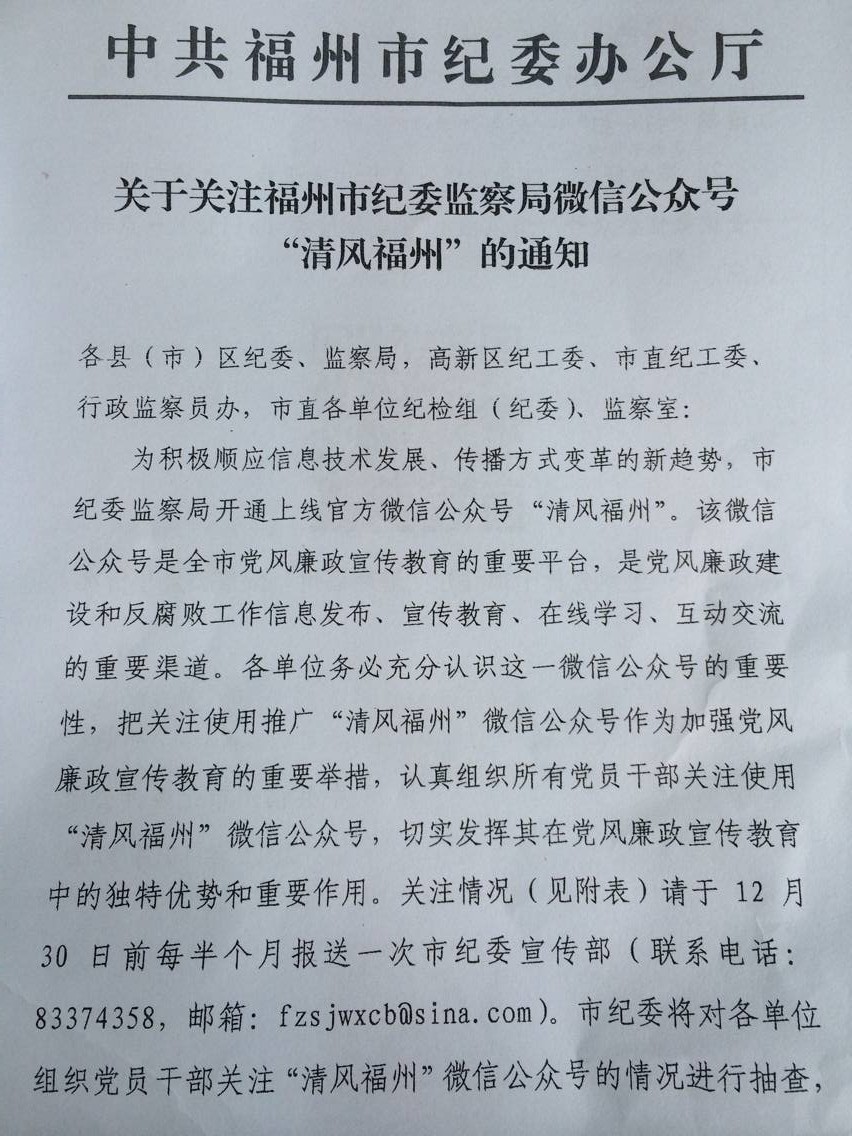 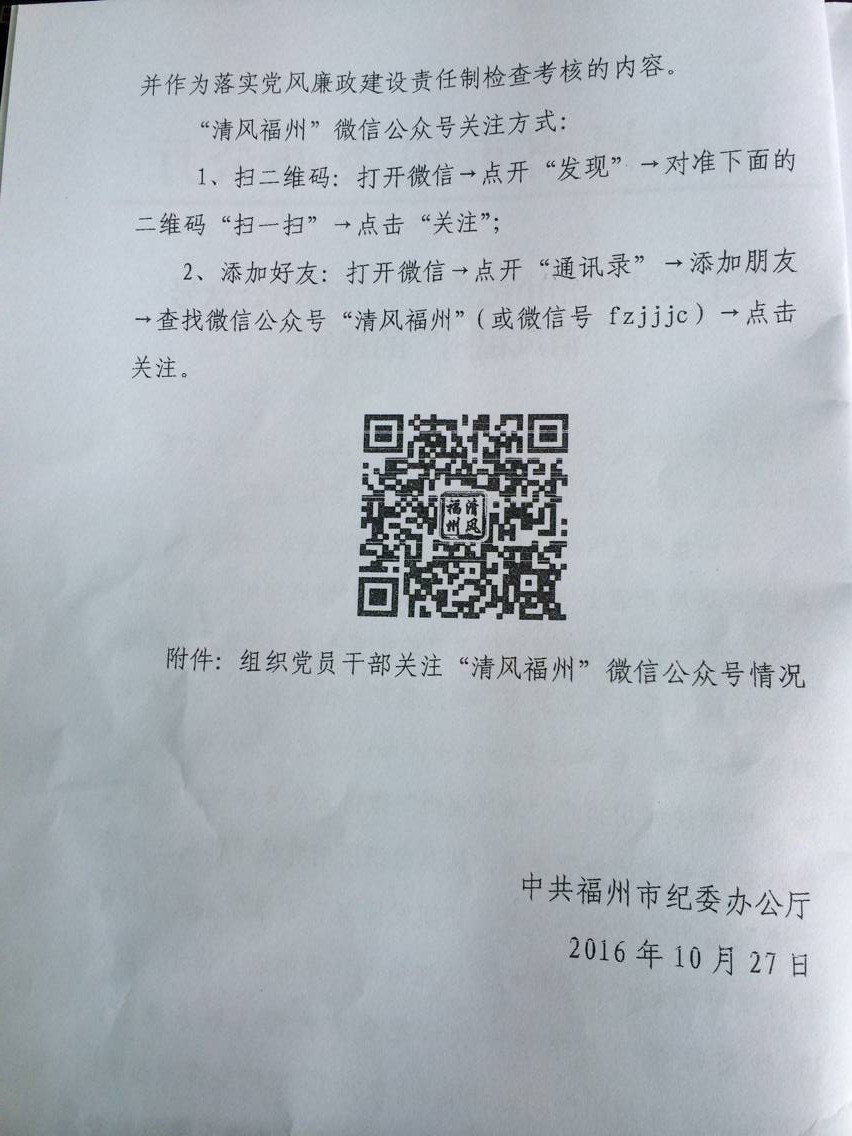 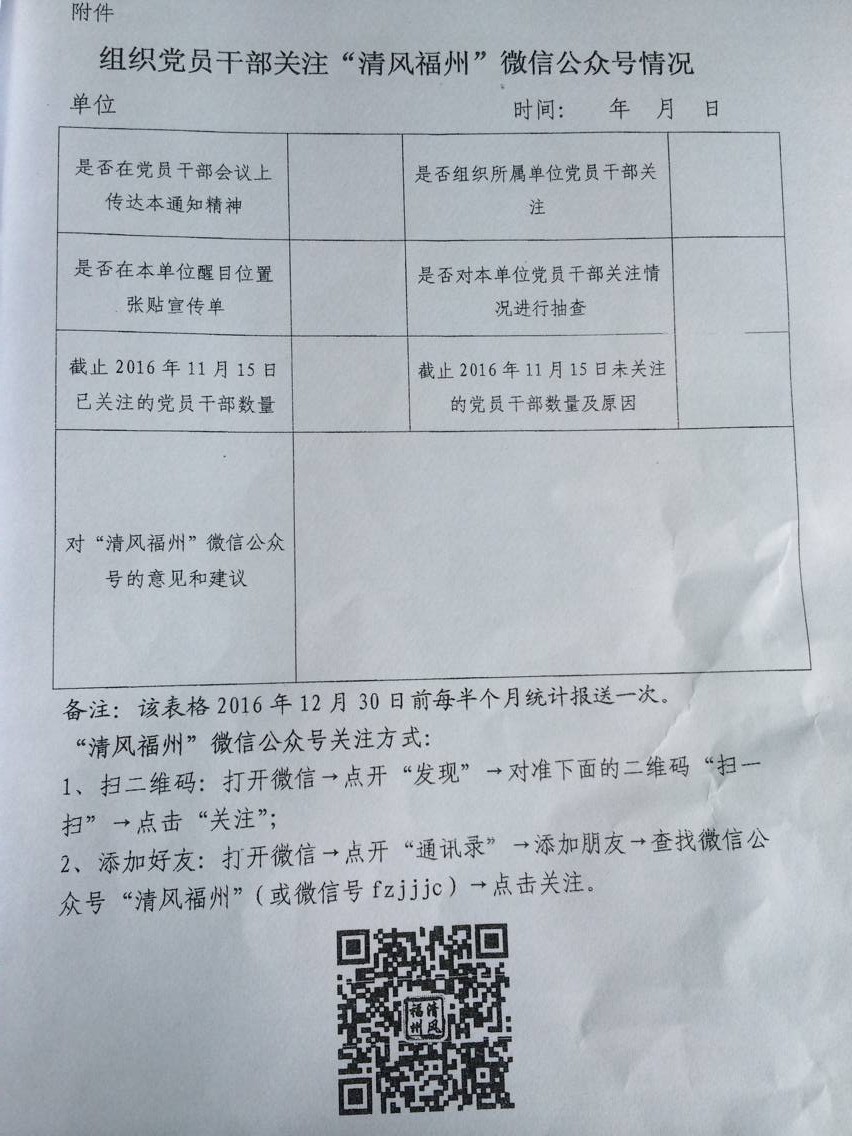 